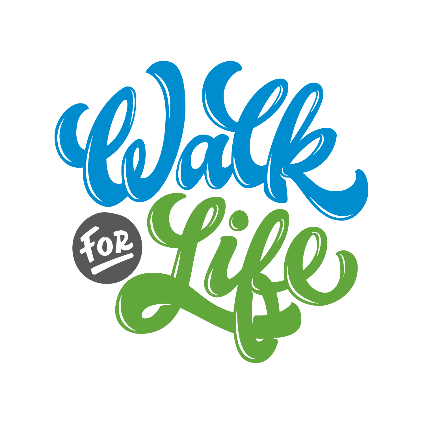 #NamePhoneEmailI will be…____  Walking               ____  Running  ____  Other: ____  Walking               ____  Running  ____  Other:____  Walking               ____  Running  ____  Other:____  Walking               ____  Running  ____  Other:____  Walking               ____  Running  ____  Other:____  Walking               ____  Running  ____  Other:____  Walking               ____  Running  ____  Other:____  Walking               ____  Running  ____  Other:____  Walking               ____  Running  ____  Other:____  Walking               ____  Running  ____  Other:____  Walking               ____  Running  ____  Other:____  Walking               ____  Running  ____  Other:____  Walking               ____  Running  ____  Other:____  Walking               ____  Running  ____  Other:____  Walking               ____  Running  ____  Other:____  Walking               ____  Running  ____  Other:____  Walking               ____  Running  ____  Other:____  Walking               ____  Running  ____  Other:____  Walking               ____  Running  ____  Other:____  Walking               ____  Running  ____  Other: